ПОСТАНОВЛЕНИЕ10 марта  2023 г.                                                                                          № 13/18 -5сел.   КумухО перечне и количественном составе участковых избирательных комиссий, формируемых в 2023 годуВ связи с предстоящим окончанием срока полномочий участковых избирательных комиссий, сформированных на территории Лакского  района  в 2018 году, руководствуясь статьей 27 Федерального закона «Об основных гарантиях избирательных прав и права на участие в референдуме граждан Российской Федерации» и разделом 8 Методических рекомендаций о порядке формирования территориальных избирательных комиссий, избирательных комиссий муниципальных образований, окружных и участковых избирательных комиссий, утверждённых постановлением Центральной избирательной комиссии Российской Федерации от 17 февраля 2010 года №192/1337-5, территориальная избирательная комиссия Лакского  района  п о с т а н о в л я е т:1. Утвердить перечень и количественный состав участковых избирательных комиссий, подлежащих формированию в 2023 году (приложение №1).2. Установить срок приёма предложений по кандидатурам членов участковых избирательных комиссий (в резерв составов участковых комиссий)  с 20 марта  по 18 апреля 2023 года.3. Направить Информационное сообщение (приложение №2) о приеме предложений по кандидатурам членов участковых избирательных комиссий с правом решающего голоса (в резерв составов участковых комиссий) для опубликования в газете  «Заря»  и для размещения  на официальном сайте Избирательной комиссии Республики Дагестан в сети «Интернет».4. Контроль за выполнением настоящего постановления возложить на председателя территориальной избирательной комиссии Гаджиева И.М.Перечень и количественный составучастковых избирательных комиссий, формируемых в 2023 годуна территории Лакского  районаИнформационное сообщениео приеме предложений по кандидатурам для назначения членамиучастковых избирательных комиссий(в резерв составов участковых комиссий)Руководствуясь  статьями 26 и  27 Федерального закона «Об основных  гарантиях  избирательных  прав  и  права на участие в референдуме граждан Российской Федерации» территориальная избирательная комиссия Лакского   района   объявляет  прием  предложений  по   кандидатурам   для   назначения  членами нижеследующих участковых  избирательных  комиссий (в резерв составов участковых комиссий), формируемых в 2023 году:                                                     В соответствии с требованиями статей 22, 27 Федерального закона  «Об основных гарантиях избирательных прав и права на участие в референдуме граждан Российской Федерации» и статьями 4, 27 Закона Республики Дагестан «Об избирательных комиссиях в Республике Дагестан» участковые избирательные комиссии формируются территориальной избирательной комиссией на основе предложений:– политических партий, выдвинувших списки кандидатов, допущенные к распределению депутатских мандатов в Государственной Думе Федерального Собрания Российской Федерации, Народном Собрании Республики Дагестан, других политических партий и иных общественных объединений;– избирательных объединений, выдвинувших списки кандидатов, допущенные к распределению депутатских мандатов в представительном органе соответствующего муниципального образования;– собраний избирателей по месту жительства, работы, службы, учебы;  – представительных органов соответствующих муниципальных образований.При внесении предложений в состав участковой избирательной комиссии должны быть представлены следующие документы:политическими партиями, их региональными отделениями и иными структурными подразделениями – решение полномочного (руководящего или иного) органа политической партии либо регионального отделения, иного структурного подразделения политической партии о внесении предложения о кандидатурах в составы соответствующих участковых  избирательных комиссий, оформленное в соответствии с требованиями устава политической партии;иными общественными объединениями – нотариально удостоверенная или заверенная уполномоченным на то органом общественного объединения копия действующего устава общественного объединения, а также решение полномочного (руководящего или иного) органа общественного объединения о внесении предложения о кандидатурах в состав избирательных комиссий, либо решение полномочного органа регионального отделения, иного структурного подразделения общественного объединения, наделенного в соответствии с уставом общественного объединения правом принимать такое решение;иными субъектами права внесения кандидатур – соответственно решение представительного органа муниципального образования, решение собрания избирателей по месту жительства, работы, службы, учебы. Кроме того, субъектами права внесения кандидатур должны быть представлены:– две фотографии лица, предлагаемого в состав участковой избирательной комиссии, размером 3 x  (без уголка);– письменное согласие гражданина Российской Федерации на его назначение в состав избирательной комиссии (по установленной форме); – копия паспорта или документа, заменяющего паспорт гражданина Российской Федерации, содержащего сведения о гражданстве и месте жительства лица, кандидатура которого предложена в состав избирательной комиссии;– копия документа (трудовой книжки либо справки с основного места работы) лица, кандидатура которого предложена в состав избирательной комиссии, подтверждающего сведения об основном месте работы или службы, занимаемой должности, а при отсутствии основного места работы или службы – копия документа, подтверждающего сведения о роде занятий, то есть о деятельности, приносящей ему доход, или о статусе неработающего лица (пенсионер, безработный, учащийся (с указанием наименования учебного заведения), домохозяйка, временно неработающий).Прием  документов   осуществляется   в  период с  20 марта по 18  апреля 2023 года по адресу: РД,  Лакский район, село Кумух, улица Сурхай Хана дом 21, Здание районной администрации, второй этаж  кабинет №4При внесении предложений и оформлении документов по кандидатурам для назначения в состав участковых  избирательных  комиссий  (в резерв составов участковых комиссий) следует руководствоваться статьями 22, 27 Федерального закона  «Об основных гарантиях избирательных прав и права на участие в референдуме граждан Российской Федерации», Методическими рекомендациями о порядке формирования территориальных избирательных комиссий, избирательных комиссий муниципальных образований, окружных и участковых избирательных комиссий, утверждёнными постановлением Центральной избирательной комиссии Российской Федерации от 17 февраля 2010 года №192/1337-5, а также  Порядком формирования резерва составов участковых комиссий и назначения нового члена участковой комиссии из резерва составов участковых комиссий, утвержденным постановлением Центральной избирательной комиссии Российской Федерации от 5 декабря 2012 года №152/1137-6 (размещены в разделе «Формирование участковых избирательных комиссий» на официальном сайте Избирательной комиссии Республики Дагестан в сети «Интернет»).В состав участковых  избирательных  комиссий  не зачисляются лица, подпадающие под ограничения, установленные пунктом 1 статьи 29  Федерального закона «Об основных гарантиях избирательных прав и права на участие в референдуме граждан Российской Федерации».Заседание территориальной избирательной комиссии по  формированию участковых  избирательных  комиссий будет проведено в июне 2023 года. 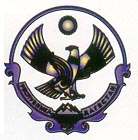   ТЕРРИТОРИАЛЬНАЯ ИЗБИРАТЕЛЬНАЯ КОМИССИЯ ЛАКСКОГО  РАЙОНА РЕСПУБЛИКИ ДАГЕСТАН  ТЕРРИТОРИАЛЬНАЯ ИЗБИРАТЕЛЬНАЯ КОМИССИЯ ЛАКСКОГО  РАЙОНА РЕСПУБЛИКИ ДАГЕСТАН368360, Республика Дагестан                                                                                       Лакский  район   с. КумухТел. 55-36-45Председатель комиссии               И.М. Гаджиев               И.М. Гаджиев            Секретарь комиссии   Д.Д. Маммаева   Д.Д. МаммаеваПриложение № 1к постановлению территориальной избирательной комиссии Лакского района от 10 марта 2023 г. №13/18-5Приложение № 1к постановлению территориальной избирательной комиссии Лакского района от 10 марта 2023 г. №13/18-5№ п/пНомер участковой избирательной комиссииКоличество членов участковой избирательной комиссии 08655086650867508685                           08695  08705  08715                            08725    0873 9    0874 5     0875 5    0876 5    08777     0878                               5      0879                                5        0880                                5        0881                                5        0882                                 50883                             50884                             50885                             50886                             50887                             50888                             50889                              50890                             5          Приложение № 2к постановлению территориальной избирательной комиссии Лакского района  от 10  марта 2023 г. № 13/18-5Номер участковой избирательной комиссииКоличество членов участковой избирательной комиссии 08655  0866 50867 5  08685  0869 50870 5  08715  08725 0873  9 0874 5 0875 5 0876  5 08777  0878 5087950880508815088250883508845088550886508875088850889508905